My group and I wanted to make and did was several arrows leading or going up to the driving question and the arrows has expensive brand name clothes. The background connects to the universal theme because our universal theme is relationships and all the brand names are related to each other. Due to the fact that all those brand name companies and other more want to be successful the brand names are related. The background also connects with the generalizations because the brand names are everywhere, are related in some way, the way the companies wants to sell their product and having rules, the brand name companies could change over time to create another product or moto, and how it is powerful. It also connects to the topic because our topic is about brand names and identity. Each brand name could have different ways to affect one person. All the information and drawings have a meaning and connect to the driving question. With the driving question there were two unanswered questions even after all that research. What is still need to do is to plan and create a creative piece. After the creative piece is done all we need left it to wait for the event. What I learned about the topic is that brand name clothes aren’t for everyone nor affect teenagers the same way. What I also learned was that most successful or want to be successful companies copy each other.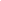 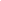 